Dead Poet Society Looking-glass Self Analysis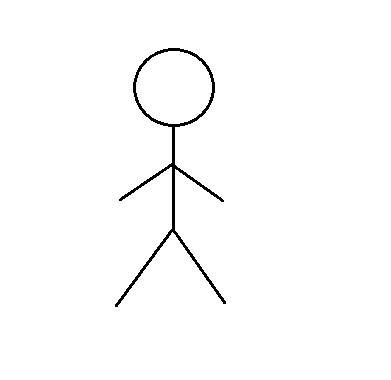 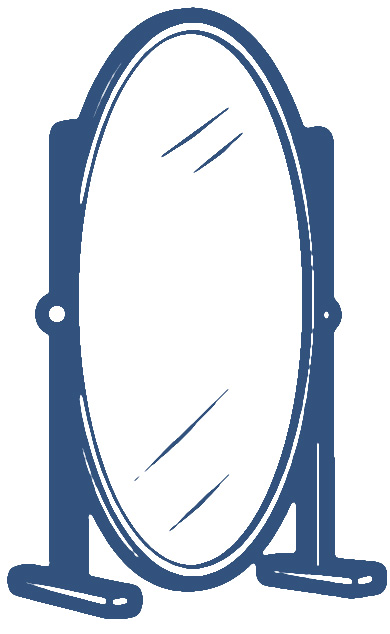 